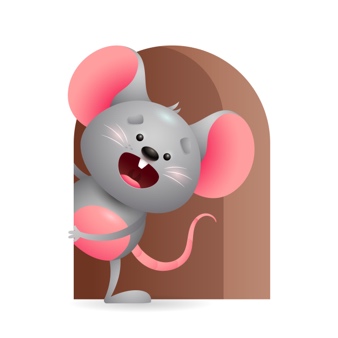 Peek at Our WeekParent ResourcesOther News- Standard FocusActivityHome Extension ActivitySocial Emotional-Younger-Demonstrates appropriate affect (emotional response) between behavior and facial expressions. Older-Identifies and responds to a range of emotions.Younger-We will talk to them during routines and say to them your crying you must be sad or need something. Your smiling you must be happy and content. Older- We will introduce the character kids and Tucker turtle to them and make facial expressions for each one and show pictures of what it looks like to be Happy-Sad-Mad.Younger- continue to talk to them telling them I see your crying -Do you need a clean diaper or are you hungry? Tired? Older- Play a game with them show them different facial expressions and tell them this is what it looks like when you are- Happy-Mad-Sad. What can we do about these emotions?Language& Literacy-Younger- uses signs or verbalizations for people & objects- including babbling consonant-like sounds. Older- shows an understanding of words and their meanings. Begins to look at familiar people, objects, or animals when they are named.Younger- we will sing books- Old McDonald had a farm-Happy and you know it-let them touch and feel the book. Older- We will read the books God made animals, Baby’s First Bible, and God is good all the time. While we read, we will name all the objects in the books and make the animal sounds.Younger- Read to your child everyday and help them to start making sounds-name the things in the book that you are reading and make any sounds that are in the book. Older- Read an animal book and make all the sounds for them to hear and repeat.Mathematical Thinking-Younger- Observes songs and finger plays that involve numbers and quantity. Older- Number sense-attends to objects in play, reaching and looking for more than one object.Younger-we will introduce the numbers 1-3. We will read books that have few pictures and numbers. Do finger plays and only go to 3-like 3 little monkey’s jumping on the bed- Older- We will introduce numbers 1-5. We will do the same finger plays as the younger ones and go to number 5.Younger – While playing with your child continue to do things in 3’s- stack 3 blocks -read 3 books-roll 3 balls and so on. Older- Do the same as the younger only go to 5-you can put objects in their hands as you count to 5. 